GUIA  1ETICA Y VALORES GRADO PRIMEROLogros: Identifica el dialogo como lo mas bello que hay en su familia A ACTIVIDADES  BASICAS Dibuja y decora con plastilina lo que hace papa, mama, e hijos y la casa donde viven.Rellena con el material que quieras el siguiente mensaje: “el dialogo hace bella mi familia”B Actividades de prácticacon  la ayuda de un adulto leo y transcribo el concepto de dialogo Dibujo y coloreo a quienes conforman mi familiaDibujo una situación donde haya actuado con; respeto hacia mi familia y irrespeto  con mi familia C Actividades de aplicación  Respondo las siguientes preguntasQue es lo más bello de tu familia ? Que recibes cuando dialogas con tu familia ?Pregunta ¿Por qué hay familias que no saben dialogar ?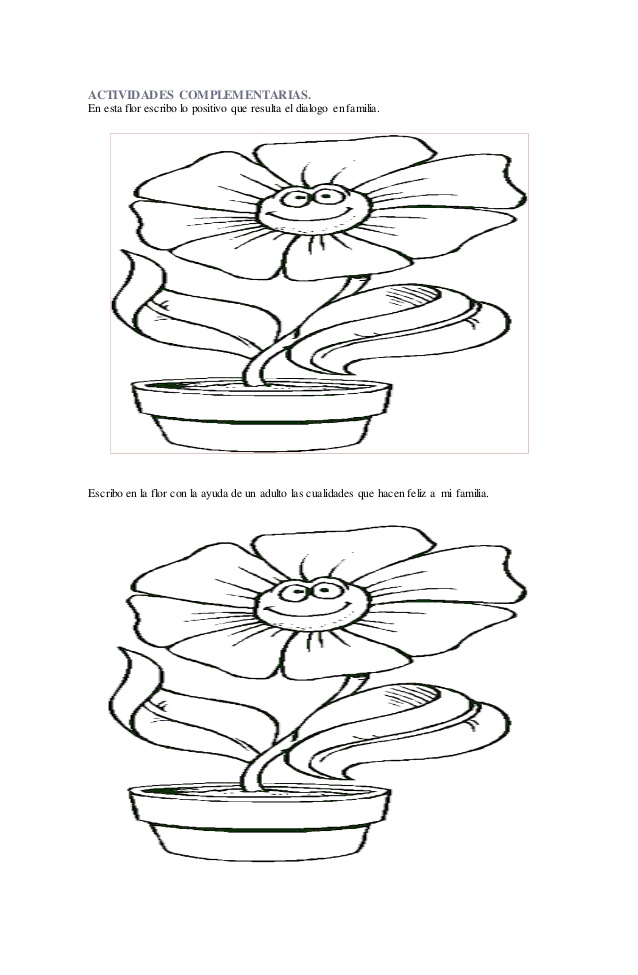 3 colorea los siguientes pensamientos 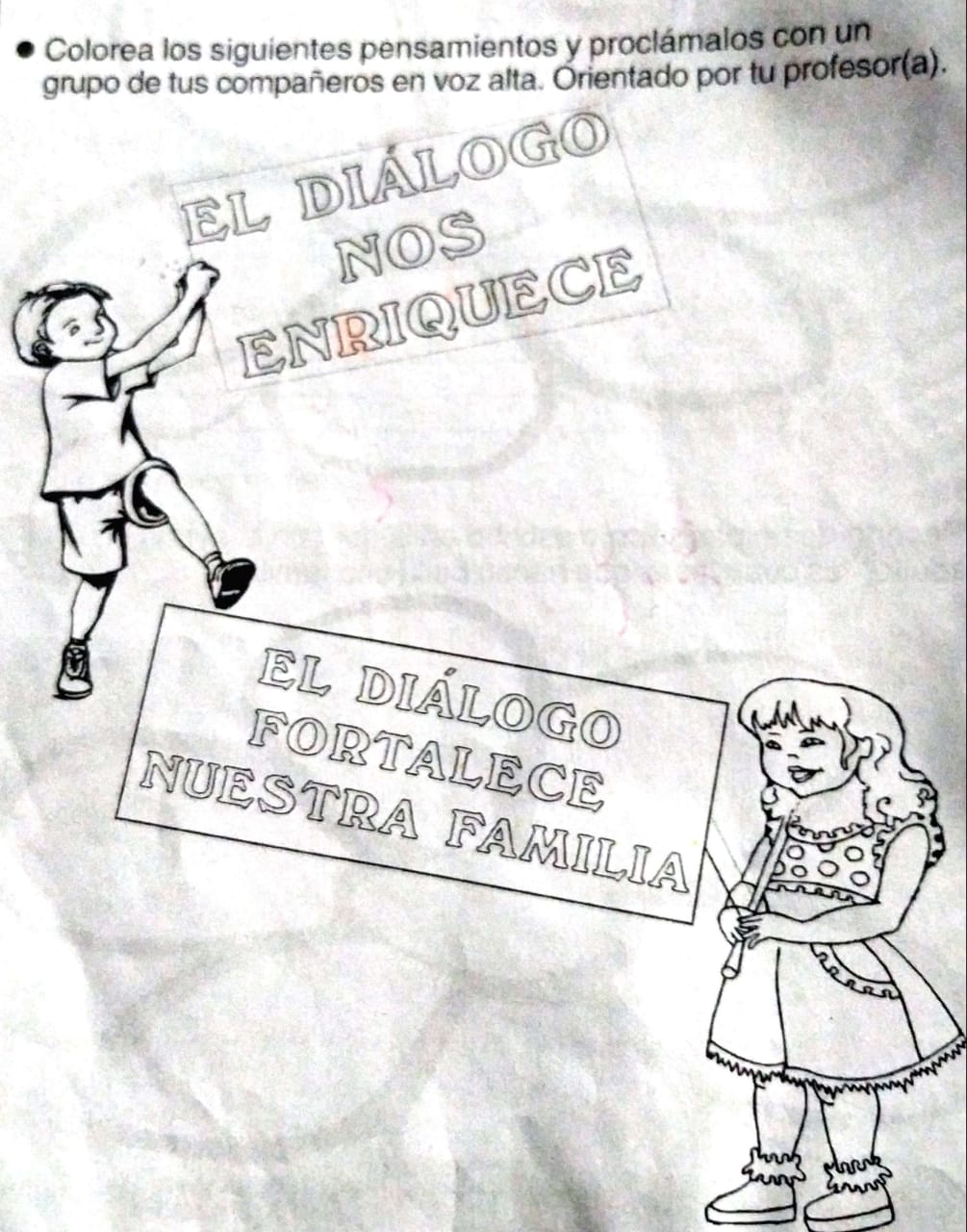 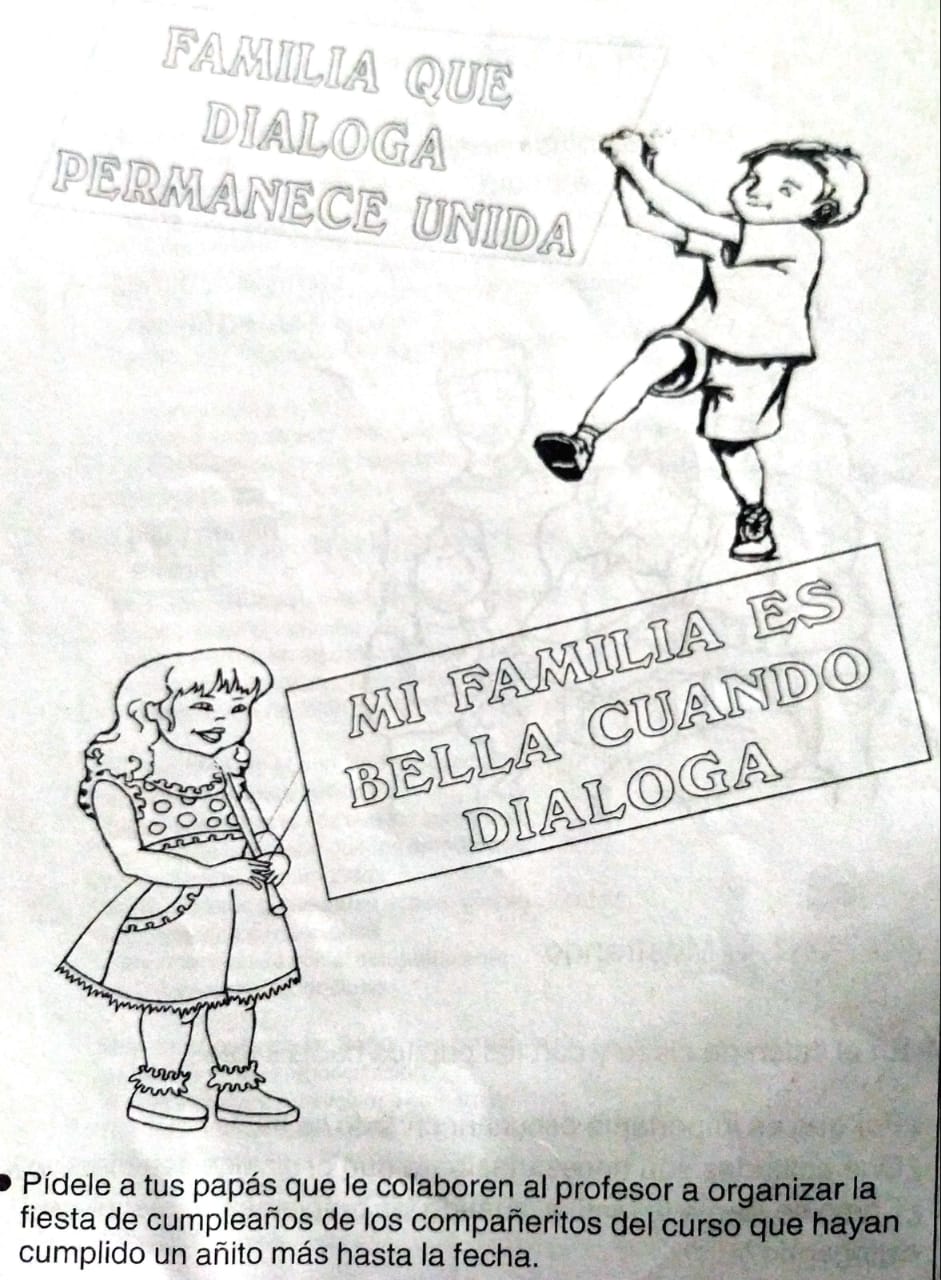 C Actividades de aplicación Con mis papitos hablo sobre¿Por qué es importante escuchar cuando hablan?¿Qué actitudes son necesarias para el dialogo sea efectivo?¿Cómo se siente la familia, cuando los problemas se resuelven dialogando?Hago un collage sobre el dialogo en la familiaGUIA  2 ETICA Y VALORES GRADO PRIMEROLogros: Agradece el aporte de la familia en su formación A Actividades básicas Con ayuda de mis papitos realizo la siguiente lectura y respondo las preguntas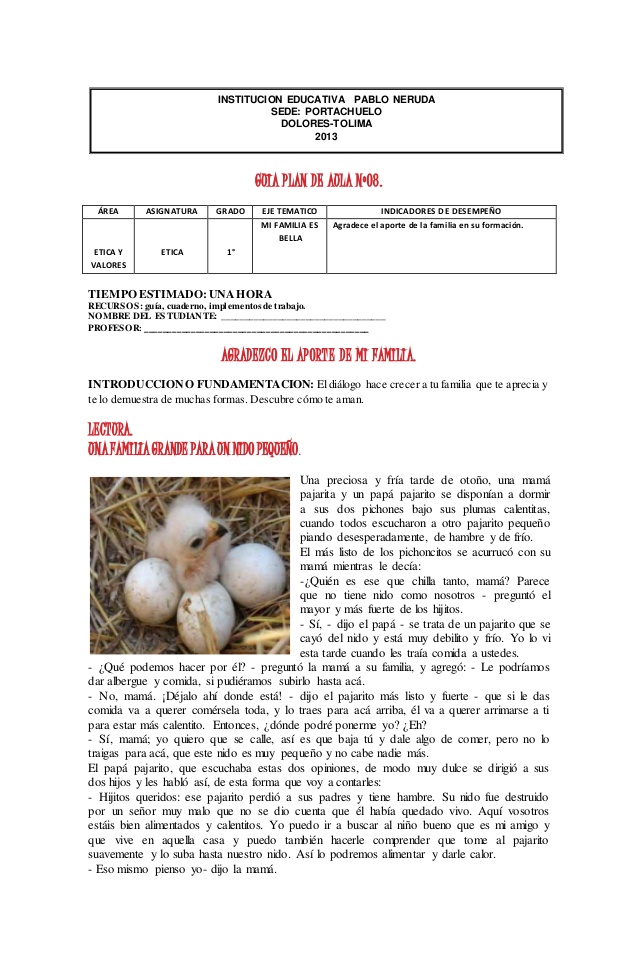 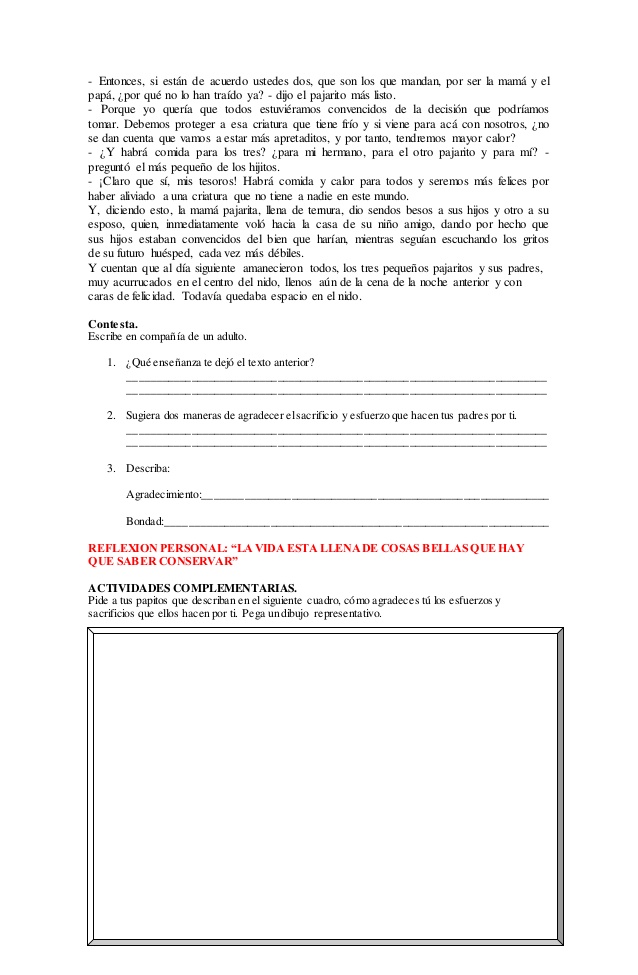 B Actividades de práctica Leo y escribo el concepto  Recorta y pega láminas de cosas que tu familia te da y la forma como tu los agradeces 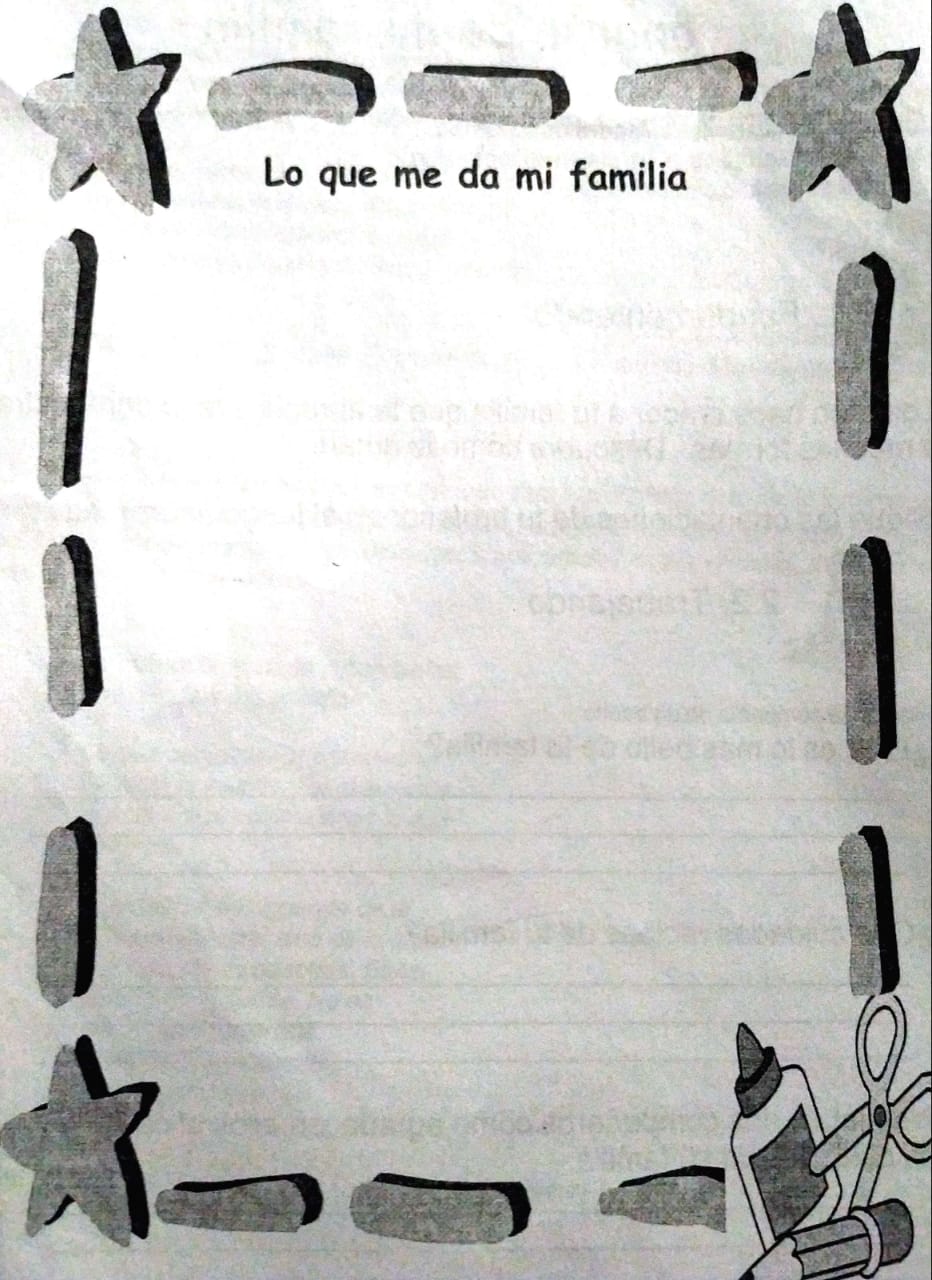 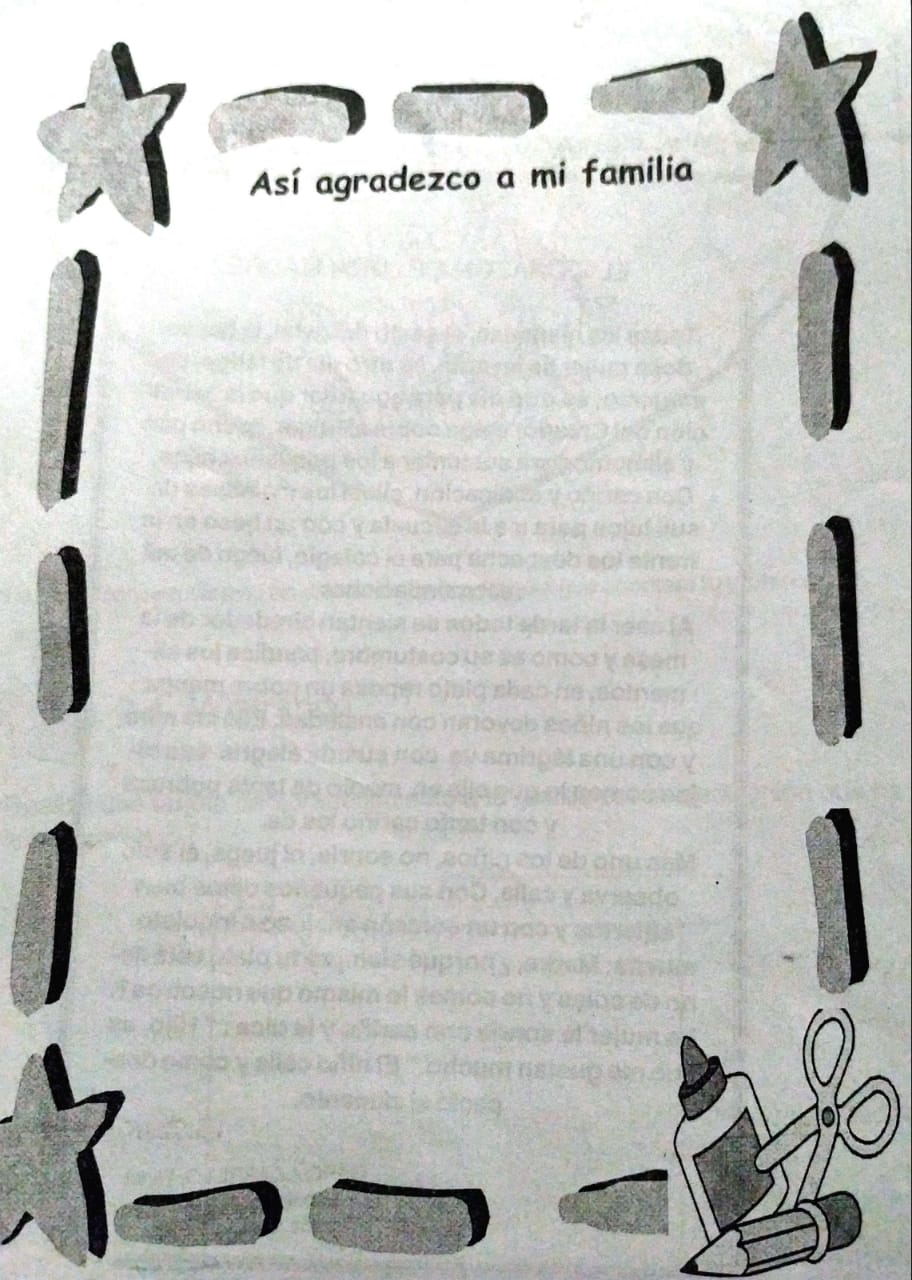 C Actividades de aplicación 1.    Coloreo 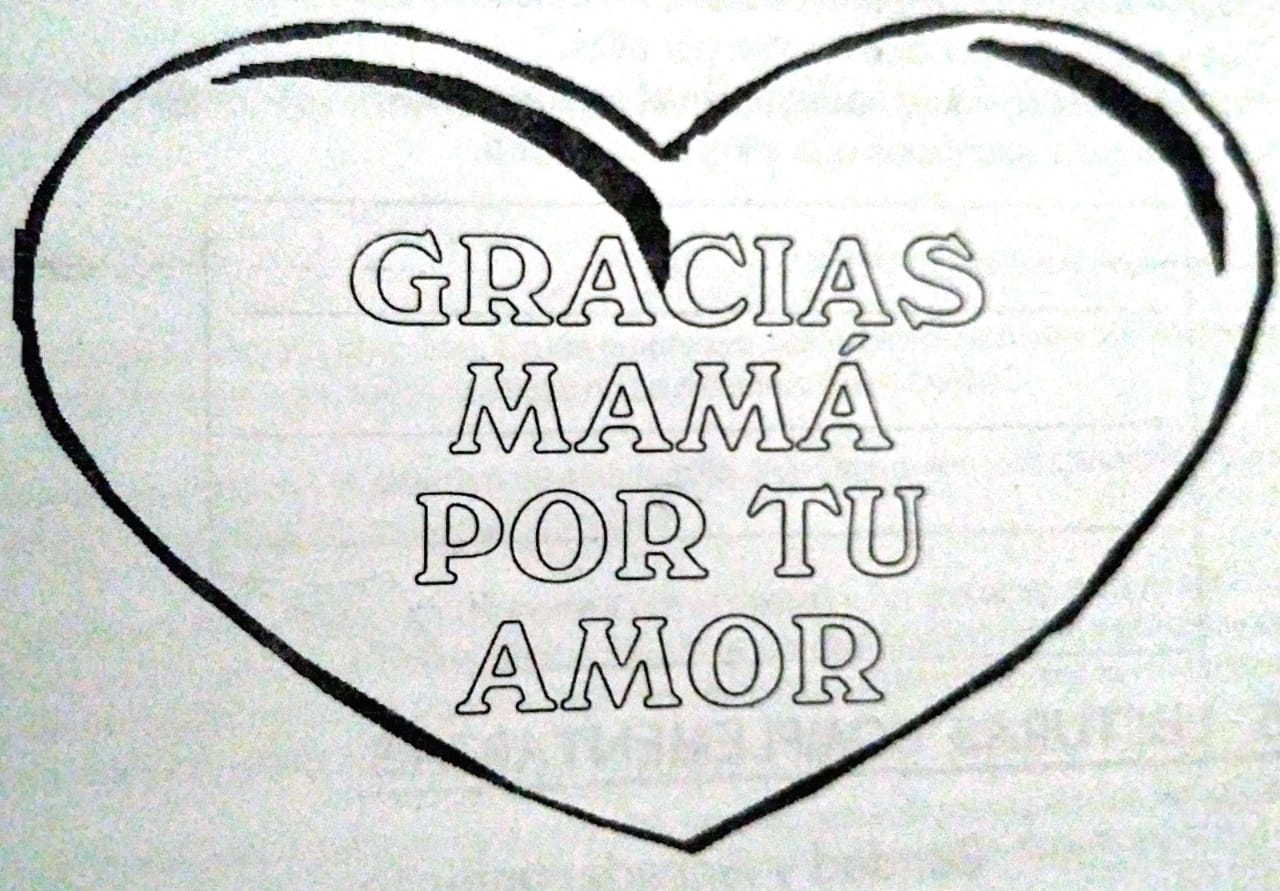 Realiza una tarjeta de agradecimiento a tu familia por la dedicacion que ha tenido contigo